WÓJT GMINY KAMIONKA WIELKA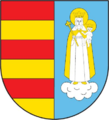 oraz Gminny Ośrodek Kultury w Kamionce Wielkiejzapraszają na:Gminny Turniej Szachowyo „ZŁOTĄ WIEŻĘ” 2022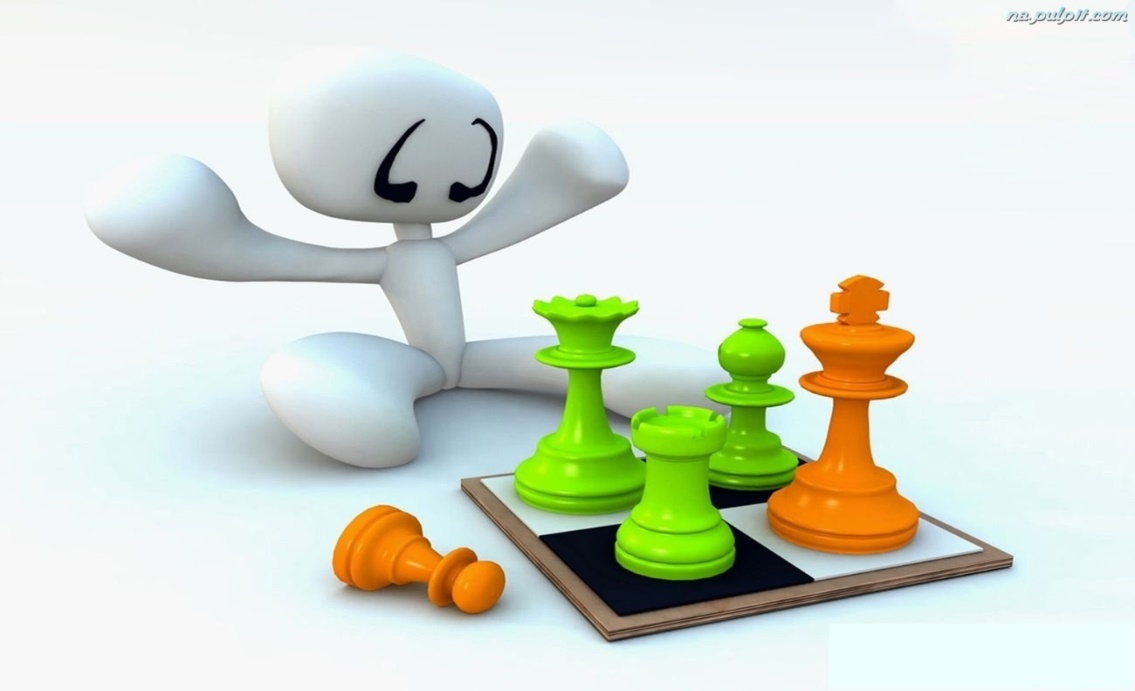 Termin: 	22.05.2022 r.Godz. 	10:00Miejsce: 	Zespół Szkolno-Przedszkolny 		w Kamionce WielkiejRegulamin Gminnego Turnieju Szachowego o „Złotą Wieżę” 2022 dostępny jest na stronie www.kamionkawielka.pl w dziale SPORT/KULTURA